ГБОУ НАО «Средняя школа п.Харута»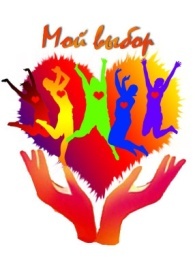 2016 -2017 учебный годЦель: Формирование позитивного отношения обучающихся к здоровому образу жизни.Задачи:Образовательные: систематизировать знания обучающихся  о правилах здорового образа жизни;Развивающие: развивать творческие способности при выполнении заданий, логическое мышление, смекалку, память.Воспитательные: воспитывать бережное отношение к здоровью, формировать активную жизненную позицию.Участники: обучающиеся 5-11 классовФорма проведения: интеллектуально – игровая программа с дискотекой Время проведения: вечернее время с 18.00ч до 21.00чОборудование: магнитная доска, карточки с пословицами, «градусник» (линейка), 3 малых мяча, кегли – 15 штукВед.1 В здоровом теле – здоровый дух,
           Об этом знают все вокруг
            Если кто-то поверить в это  не может
            Конкурсная программа им в этом поможет.Добрый вечер, дорогие друзья! Мы рады приветствовать всех на нашей интеллектуально-игровой программе «Молодое поколение выбирает здоровье». Вед.2 Жизнь - это движение, здоровье и красота. Пока человек здоров и работоспособен, он редко думает о возможных заболеваниях. Ему просто некогда! Вед.1 Есть ли время задуматься о себе? А задуматься нужно, и как можно раньше! В жизни у каждого человека есть свой выбор. Вед.2 Здоровье в зрелом и пожилом возрасте зависит от образа жизни в детстве и юности, так что задумайтесь, ребята, как себя вести, чем заниматься и чему отдавать предпочтение.1 конкурсВед.1 Здоровье у каждого человека должно быть не только физическим, но и умственным, поэтому заданием 1 конкурса «Спорт – наш лучший друг» будет ответить на вопросы. Тематика вопросов – спорт. Право отвечать предоставляется тому, кто первым поднял руку. 1. Назовите вид спорта, в котором используется этот предмет:а) воланчик (бадминтон);б) клюшка (хоккей);в) обруч (гимнастика);г) коньки (фигурное катание);д) ракетка (теннис, бадминтон);е) штанга (тяжелая атлетика);ж) ворота (футбол, хоккей);з) скакалка (гимнастика).2. Что означает термин «Аут» в футболе? (мяч вне поля)3. К какому виду спорта относится термин «Двойной тулуп»? (фигурное катание)4. К какому виду спорта относится термины «Шах» и «Мат»? (шахматы)5. Какой орган человека сравнивают с насосом? (сердце)6. Что должен включать в себя полезный завтрак? (салат из свежих овощей, кашу, чай, сок или молоко.)7. Назовите главный источник большинства витаминов. (Фрукты, ягоды, овощи.)8. Сколько раз в день рекомендуется питаться? (четыре раза в день.)9. Какой орган человека сравнивают с компьютером? (мозг)10. Как называется результат воздействия мороза на организм человека? (Ответ: обморожение.)11.  Кто может заразить человека бешенством? (Ответ: животные.)12. Как называются напитки, которые губят здоровье человека? (Ответ: алкоголь.)2 конкурс Вед.1 С давних времён наши предки замечали, что помогает сохранить здоровье, а что разрушает нашу жизнь. Народная мудрость накопила немало пословиц и поговорок на тему здорового образа жизни. Хорошо ли вы ориентируетесь в них, покажет конкурс «Продолжи пословицу»Вед.2 .К началу каждой пословицы нужно найти ее окончание. (2 магнитные доски: 1 доска- начало пословицы, 2 доска – окончание пословицы)1.Кто аккуратен, (тот людям приятен).
2. Чистота – (для здоровья нужна)
3. Чисто жить – (здоровым быть).
4. Не думай быть нарядным,( а думай быть опрятным). 
5. Чистая вода (для хвори беда).
6. В здоровом теле – (здоровый дух).3 конкурс  Вед.1  Быть здоровым – это значит не болеть. Ребята, скажите,  для чего нам мамы или медсестры ставят градусники? Правильно, чтобы измерить температуру. Вед.2 А какая температура считается нормальной для человека? Правильно 36,6 градусов.У всех сейчас такая температура? Значит, мы все здоровы и градусники нам не нужны! Вед.1 Следующий конкурс нашей программы называется «Передай градусник соседу – я больше не болею». Участники весь зал. Задание - передать самодельный градусник без помощи рук, чтобы градусник был под левой подмышкой следующего участника.                                                                                                                                                                                            (2 градусника)4 конкурсВед.1 Всем известно, что здоровье – это рациональное питание. Что значит рациональное? Это не только вкусно и сытно, но и с пользой для организма, а значит, и для здоровья. Вед.2 3 конкурс называется «Полезное – неполезное». Сейчас мы будем называть продукты питания. Если вы считаете, что этот продукт полезен для здоровья, вы хлопаете в ладошки, а если названный продукт, по вашему мнению, не полезен для здоровья, то вы кричите: «У-у!» Молоко, малина, чипсы, калина, жвачка, брусника, кока-кола, земляника, леденцы, лимонад, яблоко, мармелад, творог, печенье, капуста, варенье. 5 конкурс Вед.1 Мы продолжим тему здорового питания. По мнению большинства зрителей, как показала наша игра, яблоко является очень полезным продуктом. Поэтому сейчас мы его используем еще с большей пользой. Вед.2 Следующий конкурс нашей программы называется «Сбереги яблоко». 3 пары участников. Задание - за определенное время как можно больше синхронно присесть, зажав «яблоко» лбами, не держась друг за друга руками.   (3 малых мяча)6 конкурс Вед.1 Никогда! Повторяем –Никогда- не курите, не употребляйте алкоголь и наркотики.Через день будет поздно,Через час будет поздноЧерез миг будет уже не встать –Потому что в жилах застыл яд.Вед.2 следующий конкурс называется «Здоровье не купишь – его разум дарит». 3 участника. На кеглях прикреплены изображения фруктов, овощей и вредных привычек. Задание участникам – сбить мячиком кегли с изображением вредных привычек.7 конкурс Вед.1 Последний конкурс интеллектуально – игровой программы называется «Здоровье».  Н а доске написано слово “ЗДОРОВЬЕ”. Задание - придумать слова, связанные со здоровьем на каждую букву этого слова.    Ведущий 2 записывает слова на доску (З – зарядка , Д – диета, О – отдых, Р – режим дня, О – очки, В – витамины, Е – еда).Вед.1 Вот и подошла к концу программа «Молодое поколение выбирает здоровье». Цель нашей программы – это наше здоровье. Вед.2 Помните, что здоровье нужно беречь и укреплять еще с детства. И тогда вас ждет долгая, веселая и счастливая жизнь. Вед.1 Будьте здоровы!Вед.2 В продолжение нашей темы  программы мы всех приглашаем на дискотеку!